This is a typical release form used to secure permission to use an individual’s likeness with or without identification. From Public Relations Writing & Media Techniques (Fourth Edition) by Dennis Wilcox. Photo Release Form Surrey Youth Safety Council Surrey BC, V3WPermission to Use Photograph Subject: Release Form Location: City of SurreyI grant to [SYSC] its representatives and employees the right to take photographs of me and my property in connection with the above-identified subject. I authorize [SYSC], its assigns and transferees to copyright, use and publish the same in print and/or electronically. I agree that [SYSC] may use such photographs of me with or without my name and for any lawful purpose, including for example such purposes as publicity, illustration, advertising, and Web content.I have read and understand the above: Signature _________________________________ Printed name ______________________________ Organization Name (if applicable) __________________________ Address __________________________________ Date _____________________________________ Signature, parent or guardian _______________________ (if under age 18)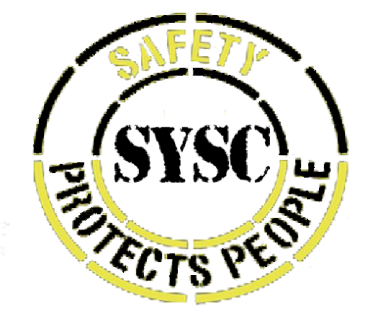 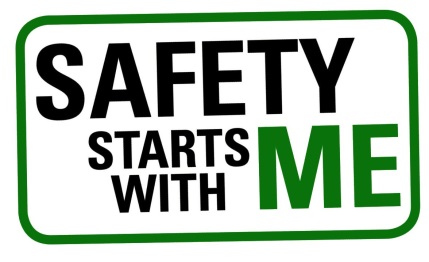 Approved by Jashaun Grewal – SYSC Leader